ПрЕСС-РЕЛИЗ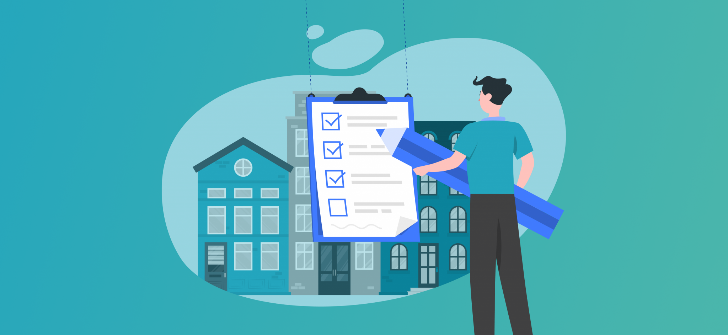 Об утверждении формы заявления о переустройстве (перепланировке) помещения, а также формы документа, подтверждающего принятие решения о согласовании переустройства (перепланировки)  Напоминаем, что в соответствии с требованиями ч. 2 и ч. 5 ст. 26 ЖК РФ для проведения переустройства и (или) перепланировки помещения в многоквартирном доме собственник данного помещения (далее – заявитель) в орган, осуществляющий согласование, представляет, в том числе заявление о переустройстве и (или) перепланировке.В свою очередь, орган, осуществляющий согласование, не позднее чем через 3 рабочих дня со дня принятия решения о согласовании (отказе) выдает заявителю документ, подтверждающий принятие такого решения.Форма вышеупомянутого заявления и документа, подтверждающего принятие решения о согласовании (отказе) в согласовании переустройства (перепланировки) помещения утверждается уполномоченным Правительством РФ федеральным органом исполнительной власти.В настоящее время подлежат применению формы указанных документов, утвержденные постановлением Правительства РФ от 28.04.2005 № 266 «Об утверждении формы заявления о переустройстве и (или) перепланировке жилого помещения и формы документа, подтверждающего принятие решения о согласовании переустройства и (или) перепланировки жилого помещения» (далее – Постановление № 266).Согласно Положению о Минстрое России, утвержденному постановлением Правительства РФ от 18.11.2013 № 1038, принятие нормативно-правовых актов об установлении формы заявления о переустройстве (перепланировке) помещения в многоквартирном доме, а также формы документа, подтверждающего принятие решения о согласовании (отказе) переустройства (перепланировки) помещения, отнесено к компетенции Минстроя России.Приказом Минстроя России от 04.04.2024 № 240/пр «Об утверждении формы заявления о переустройстве и (или) перепланировке помещения в многоквартирном доме и формы документа, подтверждающего принятие решения о согласовании или об отказе в согласовании переустройства и (или) перепланировки помещения в многоквартирном доме» (далее –  Приказ № 240/пр) утверждены форма заявления о переустройстве (перепланировке) помещения и форма документа, подтверждающего принятие решения о согласовании (отказе) переустройства (перепланировки) помещения.!!! Приказ № 240/пр вступает в силу со дня вступления в силу постановления Правительства РФ о признании утратившим силу Постановления № 266.